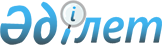 О внесении изменений в некоторые постановления акимата Карагандинской областиПостановление акимата Карагандинской области от 12 ноября 2021 года № 81/01. Зарегистрировано в Министерстве юстиции Республики Казахстан 19 ноября 2021 года № 25216
      Акимат Карагандинской области ПОСТАНОВЛЯЕТ:
      1. Внести изменения в некоторые постановления акимата Карагандинской области согласно приложению к настоящему постановлению.
      2. Контроль за исполнением настоящего постановления возложить на курирующего заместителя акима области.
      3. Настоящее постановление вводится в действие со дня первого официального опубликования. Изменения, которые вносятся в некоторые постановления акимата Карагандинской области
      1. В постановлении акимата Карагандинской области от 6 декабря 2010 года № 36/03 "Об установлении охранной зоны государственного учреждения "Коргалжынский государственный природный заповедник" на территории Карагандинской области" (зарегистрировано в реестре государственной регистрации нормативных правовых актов за № 1888):
      пункт 1 изложить в новой редакции:
      "1. Установить на территории Нуринского района Карагандинской области охранную зону по периметру границ заповедной зоны государственного учреждения "Коргалжынский государственный природный заповедник" Комитета лесного хозяйства и животного мира Министерства экологии, геологии и природных ресурсов Республики Казахстан шириной два километра, общей площадью 50779 гектаров, из них на северном участке 11292 гектара и 39487 гектаров на южном участке без изъятия у землепользователей.";
      пункт 2 изложить в новой редакции:
      "2. Установить режим и порядок природопользования на территории охранной зоны государственного учреждения "Коргалжынский государственный природный заповедник" Комитета лесного хозяйства и животного мира Министерства экологии, геологии и природных ресурсов Республики Казахстан согласно приложению.";
      в Режиме и порядке природопользования на территории охранной зоны государственного учреждения "Коргалжынский государственный природный заповедник" Комитета лесного и охотничьего хозяйства Министерства сельского хозяйства Республики Казахстан:
      заголовок изложить в новой редакции:
      "Режим и порядок природопользования на территории охранной зоны государственного учреждения "Коргалжынский государственный природный заповедник" Комитета лесного хозяйства и животного мира Министерства экологии, геологии и природных ресурсов Республики Казахстан";
      пункт 1 изложить в новой редакции:
      "1. Режим и порядок природопользования на территории охранной зоны государственного учреждения "Коргалжынский государственный природный заповедник" Комитета лесного хозяйства и животного мира Министерства экологии, геологии и природных ресурсов Республики Казахстан (далее - Заповедник) на территории Карагандинской области установлен с целью ограничения в пределах этой зоны деятельности, отрицательно влияющей на состояние экологической системы.";
      подпункт 3) пункта 7 изложить в новой редакции:
      "3) ведение интенсивных форм сельского и лесного хозяйства с применением токсичных для растительного и животного мира пестицидов, ядохимикатов и удобрений;".
      2. В постановлении акимата Карагандинской области от 17 октября 2012 года № 52/01 "Об установлении охранной зоны государственного учреждения "Баянаульский государственный национальный природный парк" на территории Карагандинской области" (зарегистрировано в реестре государственной регистрации нормативных правовых актов за № 1989):
      пункт 1 изложить в новой редакции:
      "1. Установить:
      охранную зону на территории Карагандинской области вокруг границы государственного учреждения "Баянаульский государственный национальный природный парк" Комитета лесного хозяйства и животного мира Министерства экологии, геологии и природных ресурсов Республики Казахстан (далее – национальный парк) шириной два километра, общей площадью 9691 гектар, без изъятия у собственников земельных участков и землепользователей и без изменения категории земель;
      режим и порядок природопользования на территории охранной зоны национального парка, согласно приложению;
      границу охранной зоны, аналогичную конфигурации границы национального парка.";
      в Режиме и порядке природопользования на территории охранной зоны государственного учреждения "Баянаульский государственный национальный природный парк" Комитета лесного и охотничьего хозяйства Министерства сельского хозяйства Республики Казахстан:
      заголовок изложить в новой редакции:
      "Режим и порядок природопользования на территории охранной зоны государственного учреждения "Баянаульский государственный национальный природный парк" Комитета лесного хозяйства и животного мира Министерства экологии, геологии и природных ресурсов Республики Казахстан";
      пункт 1 изложить в новой редакции:
      "1. В охранной зоне государственного учреждения "Баянаульский государственный национальный природный парк" Комитета лесного хозяйства и животного мира Министерства экологии, геологии и природных ресурсов Республики Казахстан (далее – национальный парк) разрешаются основные виды традиционной хозяйственной деятельности землепользователей, обеспечивающие устойчивое использование природных ресурсов.";
      подпункт 3) пункта 2 изложить в новой редакции:
      "3) ведение интенсивных форм сельского и лесного хозяйства с применением токсичных для растительного и животного мира пестицидов, ядохимикатов и удобрений;".
      3. В постановлении акимата Карагандинской области от 2 ноября 2012 года № 56/02 "Об установлении охранной зоны республиканского государственного учреждения "Государственный национальный природный парк "Буйратау" на территории Карагандинской области" (зарегистрировано в реестре государственной регистрации нормативных правовых актов за № 1988):
      пункт 1 изложить в новой редакции:
      "1. Установить:
      охранную зону на территории Карагандинской области вокруг границы республиканского государственного учреждения "Государственный национальный природный парк "Буйратау" Комитета лесного хозяйства и животного мира Министерства экологии, геологии и природных ресурсов Республики Казахстан (далее – национальный парк) шириной не менее двух километров, общей площадью 9003,2 гектар, без изъятия у собственников земельных участков и землепользователей и без изменения категории земель;
      границу охранной зоны по периметру границы национального парка;
      режим и порядок природопользования на территории охранной зоны национального парка согласно приложению.";
      в Режиме и порядке природопользования на территории охранной зоны республиканского государственного учреждения "Государственный национальный природный парк "Буйратау" Комитета лесного и охотничьего хозяйства Министерства сельского хозяйства Республики Казахстан:
      заголовок изложить в новой редакции:
      "Режим и порядок природопользования на территории охранной зоны государственного учреждения "Государственный национальный природный парк "Буйратау" Комитета лесного хозяйства и животного мира Министерства экологии, геологии и природных ресурсов Республики Казахстан";
      пункт 1 изложить в новой редакции:
      "1. В охранной зоне республиканского государственного учреждения "Государственный национальный природный парк "Буйратау" Комитета лесного хозяйства и животного мира Министерства экологии, геологии и природных ресурсов Республики Казахстан (далее – национальный парк) разрешаются основные виды традиционной хозяйственной деятельности землепользователей, обеспечивающие устойчивое использование природных ресурсов.";
      подпункт 3) пункта 2 изложить в новой редакции:
      "3) ведение интенсивных форм сельского и лесного хозяйства с применением токсичных для растительного и животного мира пестицидов, ядохимикатов и удобрений;".
      4. В постановлении акимата Карагандинской области от 15 июля 2014 года № 35/01 "Об установлении охранной зоны республиканского государственного учреждения "Каркаралинский государственный национальный природный парк" (зарегистрировано в реестре государственной регистрации нормативных правовых актов за № 2716):
      пункт 1 изложить в новой редакции:
      "1. Установить:
      охранную зону вокруг границы республиканского государственного учреждения "Каркаралинский государственный национальный природный парк" Комитета лесного хозяйства и животного мира Министерства экологии, геологии и природных ресурсов Республики Казахстан (далее – национальный парк) шириной не менее двух километров, общей площадью 138917 гектар, без изъятия у собственников земельных участков и землепользователей и без изменения категории земель;
      границу охранной зоны по периметру границы национального парка;
      режим и порядок природопользования на территории охранной зоны национального парка.";
      в Режиме и порядке природопользования на территории охранной зоны республиканского государственного учреждения "Каркаралинский государственный национальный природный парк" Министерства окружающей среды и водных ресурсов Республики Казахстан:
      заголовок изложить в новой редакции:
      "Режим и порядок природопользования на территории охранной зоны государственного учреждения "Каркаралинский государственный национальный природный парк" Комитета лесного хозяйства и животного мира Министерства экологии, геологии и природных ресурсов Республики Казахстан";
      пункт 1 изложить в новой редакции:
      "1. В охранной зоне республиканского государственного учреждения "Каркаралинский государственный национальный природный парк" Комитета лесного хозяйства и животного мира Министерства экологии, геологии и природных ресурсов Республики Казахстан (далее – национальный парк) разрешаются основные виды традиционной хозяйственной деятельности землепользователей, обеспечивающие устойчивое использование природных ресурсов.";
      подпункт 3) пункта 2 изложить в новой редакции:
      "3) ведение интенсивных форм сельского и лесного хозяйства с применением токсичных для растительного и животного мира пестицидов, ядохимикатов и удобрений;".
					© 2012. РГП на ПХВ «Институт законодательства и правовой информации Республики Казахстан» Министерства юстиции Республики Казахстан
				
      Аким Карагандинской области

Ж. Қасымбек
Приложение
к постановлению
акимата Карагандинской области
от 12 ноября 2021 года
№ 81/01